Неделя 3006.04-10.04.202006.04.2020Тема недели «Зоопарк в городе»Цель: формирование представлений детей о животных, как братьях наших меньших. Формирование представления детей о зоопарке (для чего работает зоопарк, кто работает в зоопарке). Закрепление знаний о животных, живущих в зоопарке (чем питаются, какие повадки, кто ухаживает).ОД: ФЭМП (формирование элементарных математических представлений)Тема. «Сравнение предметов по длине» Цель: Упражнять в установлении равенства между двумя группами предметов, обозначая словами результат сравнения; закреплять названия геометрических фигур, умение классифицировать предметы по длине.Материалы: цветные счетные палочки: 5 голубых, 5 желтых, 1 розовая; по одному бумажному фонарику любого цвета; по одной геометрической фигуре.https://nsportal.ru/detskiy-sad/matematika/2018/02/14/ood-po-femp-na-temu-sravnenie-predmetov-po-dline-vtoraya-mladshaya ОД: Физическое развитие.http://dou8.edu-nv.ru/svedeniya-ob-obrazovatelnoj-organizatsii/938-dokumenty/6328-stranichka-instruktora-po-sportu ДОД: «Цветные ладошки»Тема: «Цыплята и одуванчики»Цель: создание монохромной композиции на цветном фоне. Рисование цыплят и одуванчиков нетрадиционным способом.Материалы: белая бумага, гуашь, ватные палочки, стаканчики с водой, подставки, салфетки.Предлагаю Вам, нарисовать нетрадиционным способом.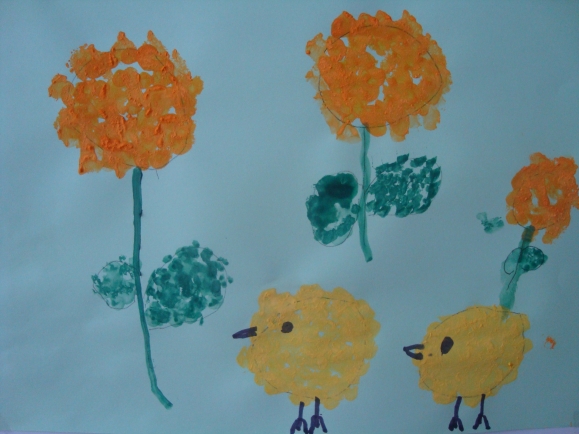 